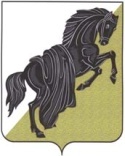 Комиссия по природопользованию, земельным отношениям, аграрной политике и охране окружающей средыСобрания депутатов Каслинского муниципального районапятого созываР Е Ш Е Н И Еот «03» ноября 2016 года № 6								г. КаслиО схеме территориального планированияКаслинского муниципального района Заслушав доклад заместителя начальника отдела архитектуры и градостроительства администрации Каслинского муниципального района Т.А.Демидовой по вопросу утверждения схемы территориального планирования (корректировки) Каслинского муниципального района, руководствуясь ст.8 Регламента Собрания депутатов Каслинского муниципального района Комиссия по природопользованию, земельным отношениям, аграрной политике и охране окружающей среды РЕШАЕТ:Рекомендовать администрации Каслинского муниципального района оказать содействие физическим и юридическим лицам в оформлении в собственность земельных участков, расположенных на территории Каслинского муниципального района, части которых совпадают с землями Гослесфонда. Согласиться со схемой территориального планирования (корректировкой) Каслинского муниципального района.Включить вопрос об утверждении схемы территориального планирования (корректировки) Каслинского муниципального района в повестку дня очередного заседания Собрания депутатов Каслинского муниципального района.Контроль за исполнением настоящего решения возложить на председателя комиссии по природопользованию, земельным отношениям, аграрной политике и окружающей среды Сейпианова Г.М.Председатель комиссии							               Г.М.Сейпианов